Warszawa, 24 czerwca 2020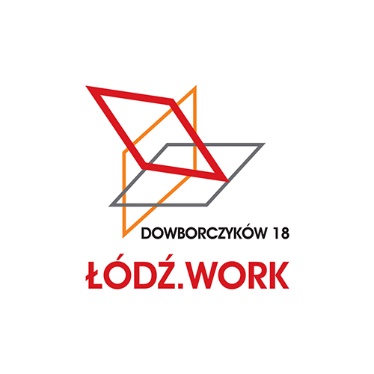 KOMUNIKAT PRASOWYŁÓDŹ.WORK otwiera się dla najemców. Prace budowlane zostały już zakończone 
Nowa przestrzeń dla start-upów, agencji kreatywnych, freelancerów, firm IT, prawników, doradców oraz wszelkich innych, poszukujących niebanalnej powierzchni biurowej, zaczyna już działać w centrum Łodzi. W zrewitalizowanym budynku fabryki Teodora Meyerhoffa, już lada moment pojawią się pierwsi najemcy. Kolejni zgłaszają się z zapytaniami do inwestora wpisując się na tzw. „waiting list”. Za realizację projektu ŁÓDŹ.WORK odpowiada spółka OKAM Global Commercial zależna od OKAM Capital, która znana jest w Łodzi m.in. z kulturalno -rozrywkowej przestrzeni przy ul. Piotrkowskiej 217.Początkowo w zabytkowej, XIX-wiecznej fabryce mieściły się zakłady włókiennicze, potem przez wiele lat zakłady graficzne. Dziś fabryka zmieniła się w nowoczesny obiekt biurowy oferujący elastyczną i designerską powierzchnię utrzymaną w industrialnym klimacie. Każdy, kto chciałby go poczuć może skorzystać z działającego w budynku „show-roomu”, w którym można zapoznać się z estetyką i funkcjonalnościami obiektu.  Jednym z największych atutów nowego biurowca są elastyczne zasady, na jakich odbywa się tu najem, zaczynający się już na poziomie 48 zł/1 m2. Powierzchnię biurową w ŁÓDŹ.WORK można wynająć na okres nawet pół roku, moduły biurowe dowolnie łączyć i dzielić, a także samodzielnie decydować o aranżacji, dostosowując biuro do indywidualnych potrzeb. – Wychodząc naprzeciw oczekiwaniom najemców przygotowaliśmy również elastyczne umowy typu „flex”, które upraszczają procedury i zapewniają możliwość wynajmu powierzchni nawet od 250 m2. Każdego klienta staramy się traktować bardzo indywidualnie i dopasowywać naszą ofertę pod jego konkretne potrzeby – tłumaczy Arie Koren CEO, OKAM Global Commercial.Niewątpliwą zaletą obiektu jest jego lokalizacja. Biurowiec wpisuje się w realizowaną od kliku lat koncepcję Nowego Centrum Łodzi, umiejscowionego między ulicami Narutowicza, Kopcińskiego, Tuwima i Piotrkowską. W obszarze tym, poza ŁÓDŹ.WORK znajdują się nowoczesne obiekty takie jak: Narodowe Centrum Kultury Filmowej EC1, Centrum Nauki i Techniki czy dworzec Łódź Fabryczna. W pobliżu są liczne urzędy, kawiarnie, restauracje, hotele, przystanki komunikacji miejskiej, miejsca rekreacji i sportu.To nie jedyne zalety ŁÓDŹ.WORK. Najemcy, którzy zechcą wprowadzić się do dawnej fabryki Meyerhoffa mogą liczyć na szereg bardzo współczesnych udogodnień. – Najważniejszym z nich jest dobre skomunikowanie oraz duża ilość miejsc parkingowych, o które niełatwo w centrum miasta. Naszym najemcom oferujemy ponadto możliwość skorzystania z darmowej wypożyczalni: elektrycznych pojazdów Twizy, którymi można jeździć nawet ulicą Piotrkowską, rowerów, a także hulajnóg, które będą wyłącznie do użytku najemców. Na terenie obiektu dostępna jest stacja do ładowania pojazdów elektrycznych oraz miejsce do parkowania własnych rowerów i innych jednośladów. Użytkownicy tych pojazdów będą mogli skorzystać również z prysznica i przechowalni rzeczy – dodaje Dagmara Grębowska Project Manager, OKAM Global Commercial odpowiedzialna za wynajem powierzchni w ŁÓDŹ.WORK.Dbając o komfort i dobre samopoczucie osób pracujących w ŁÓDŹ.WORK inwestor stworzył dla nich strefę świeżego powietrza w reprezentacyjnej recepcji wyposażonej w oczyszczacze powietrza, a także „strefę chillout” zlokalizowaną na zewnątrz budynku.  Dodatkowych informacji udziela:PR ManagerMichał ZębikGood One PRT: +48 796 996 253M: michal.zebik@goodonepr.plOKAM Capital od ponad 15 lat jest liderem wśród firm developerskich specjalizującym się w budownictwie mieszkaniowym i komercyjnym. W portfolio OKAM znajdują się 22 projekty w 7 miastach w Polsce, m.in. INCITY na Woli, MOKKA, VISTA i CENTRAL HOUSE na Mokotowie, ARLET HOUSE na Ochocie, ŻOLI ŻOLI na Żoliborzu, BOHEMA – Strefa Praga na Pradze Północ w Warszawie. W Katowicach firma realizuje dwie inwestycje w Dolinie Trzech Stawów: DOM W DOLINIE TRZECH STAWÓW oraz INSPIRE. W 2018 roku rozpoczęła się również realizacja projektu komercyjnego: przestrzeni biurowo-coworkingowej ŁÓDŹ.WORK przy ul. Dowborczyków 18 w Centrum Łodzi a także firma dysponuje powierzchnią biurową w Warszawie przy ulicy Lindleya 16. OKAM jest również właścicielem kreatywnej przestrzeni handlowo-biurowo-gastronomicznej przy Piotrkowskiej 217 w Łodzi.W aktywach OKAM znajdują się również zabytkowe kamienice w centrum Katowic a także w Krakowie. Pod koniec 2018 roku OKAM wprowadził Nową Politykę Jakości będącą wyrazem społecznej odpowiedzialności biznesu. Począwszy od inwestycji CENTRAL HOUSE, wszystkie inwestycje mieszkaniowe OKAM zostaną wyposażone w proekologiczne i funkcjonalne rozwiązania wspomagające ochronę klimatu i poprawiające komfort życia np.: wypożyczalnia pojazdów elektrycznych, wypożyczalnia rowerów, oczyszczacze powietrza marki PHILIPS, solary, etc.Kolejnym krokiem OKAM było powołanie do życia nowej spółki OKAM Global Commercial, która jest wyrazem nowej strategii OKAM w stosunku do nieruchomości komercyjnych, które posiada w swoim portfolio. Nowa spółka OKAM Global Commercial zarządza ofertą powierzchni komercyjnych nie tylko w budynku biurowym przy ul. Lindleya 16 w Warszawie ale również ofertą wynajmu powierzchni biurowych w Łodzi przy ul. Dowborczyków 18 w inwestycji ŁÓDŹ.WORK. Firma oferuje również biura i lokale handlowo-usługowe w projekcie wielofunkcyjnym BOHEMA w Warszawie, a także lokale handlowo-usługowe na parterach inwestycji mieszkaniowych VISTA i ŻOLI ŻOLI w Warszawie a także w DOMU W DOLINIE TRZECH STAWÓW w Katowicach oraz w strefie Piotrkowska 217 w Łodzi.Jeśli nie życzą sobie Państwo otrzymywać od nas komunikatów prasowych dotyczących OKAM prosimy o kontakt na adres: okam@okam.pl